Membership Form 2022January 01, 2022 – December 31, 2022(Please Print Clearly)First Name____________________________ Last Name_____________________________ Family Members______________________________________________________________ Address_____________________________________________________________________ City______________________________________ State_______________ Zip____________ Email_________________________________________ Phone_________________________ 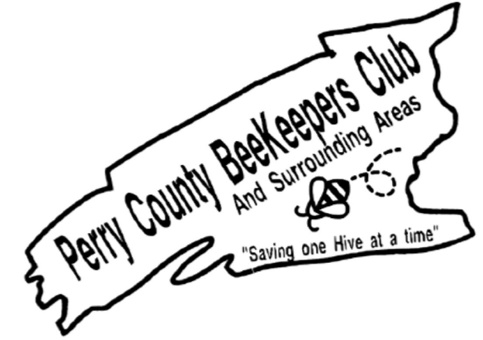                                                              Perry County Beekeeper Membership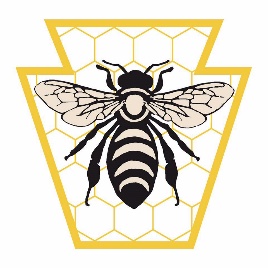                                            (Circle your Membership Choice)                                               Individual $20    Family $25    Junior $1                                                    PA Beekeepers Association                                                   Individual $20    Family $25    Junior $1 Total Paid $____________ Approved by Treasurer _____________________ If mailing check, please send check and completed membership form to:Perry County Beekeepers Club 300 Flint Drive Landisburg, PA 17040-------------------------------------------------------- ***CASH RECEIPT*** ----------------------------------------------------Date_________________ Amount Received $______________ Name_______________________________________________****************************Please be sure to fill out the back!!!!!***************************Volunteer Section_____ I am interested in being part of the Fundraiser Committee(Check all that apply)___ I am interested in reaching out to vendors for donations___I am interested in helping getting donations for Raffles_____I am interested in being part of the Educational Committee_____ I am interested in volunteering time at event(Check all that apply)____Perry County Fair ___Heritage Day____Apple Fest____ ALL Best days to volunteer___ Sunday____Monday___Tuesday____Wednesday____Thursday___Friday____Saturday _____ I am interested in instructing at the Beekeeping School_____I am interested in helping in the kitchen at the Beekeeping SchoolConfirm Name_______________________________Email ______________________________________Phone number_______________________________